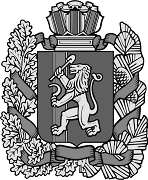 КРАСНОЯРСКИЙ КРАЙУСТЬ-ЯРУЛЬСКИЙ СЕЛЬСОВЕТ ИРБЕЙСКОГО РАЙОНАУСТЬ-ЯРУЛЬСКИЙ СЕЛЬСКИЙ СОВЕТ ДЕПУТАТОВ РЕШЕНИЕ15.04.2021 г.                                                                                       № 34 с.Усть-ЯрульО внесении изменений в Решение Усть-Ярульского сельсовета Ирбейского района № 78-р от 17.10.2013 г. «О создании муниципального дорожного фонда Усть-Ярульского сельсовета Ирбейского района Красноярского края»В соответствии со статьей  179.4  Бюджетного  кодекса  Российской Федерации, Федеральным законом от 06.10.2003 № 131-ФЗ «Об общих принципах организации местного самоуправления в Российской Федерации», Федеральным законом от 08.11.2007 № 257-ФЗ «Об автомобильных  дорогах и о дорожной деятельности в Российской Федерации и о внесении изменений в отдельные законодательные акты Российской Федерации», на основании     статьи  7 Устава Усть-Ярульского сельсовета, Усть-Ярульский сельский Совет депутатов РЕШИЛ:Внести следующие изменения и дополнения в  Порядок формирования и использования бюджетных ассигнований муниципального дорожного фонда Усть-Ярульского сельсовета Пункт 5 дополнить подпунктом 10  следующего содержания:10) На приобретение запчастей, ГСМ, обслуживание техники, постановки на учет, проведения техосмотра в целях осуществления деятельности по содержанию автомобильных дорого требующих использование специальной техники.2. Контроль за исполнением настоящего Решения оставляю за собой.3. Решение вступает в силу после официального опубликования в газете «Усть-Ярульский вестник».Глава Усть-Ярульского сельсовета            _______________   М.Д. ДезиндорфПредседатель Усть-Ярульского сельского Совета депутатов                                 _____________      Е.В. Виншу